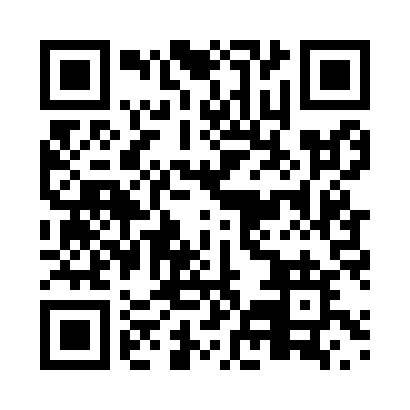 Prayer times for Burgis, Saskatchewan, CanadaMon 1 Jul 2024 - Wed 31 Jul 2024High Latitude Method: Angle Based RulePrayer Calculation Method: Islamic Society of North AmericaAsar Calculation Method: HanafiPrayer times provided by https://www.salahtimes.comDateDayFajrSunriseDhuhrAsrMaghribIsha1Mon2:454:3712:546:309:1011:022Tue2:464:3812:546:309:1011:023Wed2:464:3912:546:309:0911:024Thu2:474:4012:546:309:0911:025Fri2:474:4012:556:299:0811:016Sat2:484:4112:556:299:0811:017Sun2:484:4212:556:299:0711:018Mon2:494:4312:556:299:0611:019Tue2:504:4412:556:289:0611:0010Wed2:504:4512:556:289:0511:0011Thu2:514:4612:556:289:0411:0012Fri2:514:4712:566:279:0310:5913Sat2:524:4912:566:279:0210:5914Sun2:534:5012:566:269:0110:5815Mon2:534:5112:566:269:0010:5816Tue2:544:5212:566:258:5910:5717Wed2:554:5312:566:258:5810:5718Thu2:554:5512:566:248:5710:5619Fri2:564:5612:566:238:5610:5620Sat2:574:5712:566:238:5510:5521Sun2:574:5912:566:228:5310:5522Mon2:585:0012:566:218:5210:5423Tue2:595:0112:566:218:5110:5324Wed2:595:0312:566:208:4910:5325Thu3:005:0412:566:198:4810:5226Fri3:015:0612:566:188:4610:5127Sat3:025:0712:566:178:4510:5028Sun3:025:0912:566:168:4310:5029Mon3:035:1012:566:158:4210:4930Tue3:045:1212:566:148:4010:4831Wed3:045:1312:566:138:3910:47